AnalyticomCOMET	Datum:01.04.2024Vreme:12:47:53CESTOdštampao:LjubišaVujčić(11222650)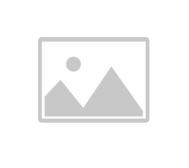 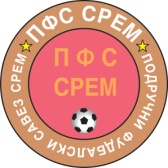 Rezultati I TabelaOrganizacija:(42402)FudbalskisavezpodručjaSremskaMitrovicaTakmičenje:(35869435)KadetskaligaPodručnogfudbalskogsavezaSrem23/24-2023/2024Poz.: PozicijaOU:OdigraneutakmiceP: PobedeNerešNerešenoP: PoraziPOS:Postignutigolovi	PRI:Primljenigolovi	GR:Golrazlika	Bod:BodoviAnalyticomCOMET- Tabela	Stranica:1/1DomaćiGostiRezultatBUDUĆNOSTDUNAV4:1HAJDUKSREMACKUPINOVODONJI SREM 20150:10TrgovačkiJADRAN3:4SREMLSK2:2GRANIČAR (K)FRUŠKOGORAC0:7GRANIČAR (A)ČORTANOVAČKI SPORT KLUB 1939Poz.KlubOUPNerešPPOSPRIGRBod1.JADRAN1410315720+37332.DUNAV1410138123+58313.DONJISREM2015138417620+56284.BUDUĆNOST148335330+23275.Trgovački148245629+27266.SREMAC137154032+8227.SREM1454547470198.LSK144642431-7189.GRANIČAR(A)133192645-191010.KUPINOVO133193483-491011.FRUŠKOGORAC1422102760-33812.GRANIČAR(K)1400147108-101013.HAJDUK0000000014.ČORTANOVAČKISPORTKLUB193900000000